Θέμα: Διαδικτυακό επιμορφωτικό σεμινάριο για τους/ τις εκπαιδευτικούς Θεατρικής Αγωγής ΠΕ91 – ΠΕ91.01 και ΠΕ91.02 «Εφαρμογές επεξεργασίας βίντεο»Πράξη ολομέλειας 12η, 05/04/21Η Συντονίστρια Εκπαιδευτικού Έργου (Σ.Ε.Ε.) Θεατρικής Αγωγής Παναγιώτα (Νάγια) Μποέμη διοργανώνει διαδικτυακό επιμορφωτικό σεμινάριο για τους/τις εκπαιδευτικούς Θεατρικής Αγωγής ΠΕ 91 (ΠΕ 91.01 και ΠΕ 91.02) των σχολικών μονάδων Πρωτοβάθμιας Εκπαίδευσης Κυκλάδων, γενικής και ειδικής αγωγής, αρμοδιότητας 1ουΠΕ.Κ.Ε.Σ. Νοτίου Αιγαίου με θέμα: «Εφαρμογές επεξεργασίας βίντεο».Το διαδικτυακό επιμορφωτικό σεμινάριο θα υλοποιηθεί την Τρίτη 20/04/21, ώρα 18.00-20.00 μέσω της ψηφιακής πλατφόρμας τηλεδιασκέψεων Webex, στον σύνδεσμο https://minedu-secondary.webex.com/meet/panboemi. Το  σεμινάριο  υλοποιείται  στο  πλαίσιο  της  οργάνωσης  του  Διαδικτυακού  Φεστιβάλ  Θεατρικής  Αγωγής, που περιλαμβάνει  web  και  βιντεοσκοπημένες θεατρικές δράσεις.Εισήγηση:Στέφανος  Ζιώβας, Σ.Ε.Ε. κλ.ΠΕ86 Πληροφορικής Η επιμορφωτική δράση απευθύνεται σε εκπαιδευτικούς των 12 ΠΕ.Κ.Ε.Σ. επιστημονικής ευθύνης.Σας  ευχαριστούμε  για τη  συνεργασία. Η Συντονίστρια Εκπαιδευτικού Έργου, κλ. ΠΕ 91 Θεατρικής ΑγωγήςΠαναγιώτα (Νάγια) Μποέμη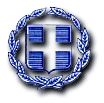 ΕΛΛΗΝΙΚΗ  ΔΗΜΟΚΡΑΤΙΑΕΛΛΗΝΙΚΗ  ΔΗΜΟΚΡΑΤΙΑΕΛΛΗΝΙΚΗ  ΔΗΜΟΚΡΑΤΙΑΕΛΛΗΝΙΚΗ  ΔΗΜΟΚΡΑΤΙΑΥΠΟΥΡΓΕΙΟ ΠΑΙΔΕΙΑΣ ΕΡΕΥΝΑΣ ΚΑΙ ΘΡΗΣΚΕΥΜΑΤΩΝΥΠΟΥΡΓΕΙΟ ΠΑΙΔΕΙΑΣ ΕΡΕΥΝΑΣ ΚΑΙ ΘΡΗΣΚΕΥΜΑΤΩΝΥΠΟΥΡΓΕΙΟ ΠΑΙΔΕΙΑΣ ΕΡΕΥΝΑΣ ΚΑΙ ΘΡΗΣΚΕΥΜΑΤΩΝΥΠΟΥΡΓΕΙΟ ΠΑΙΔΕΙΑΣ ΕΡΕΥΝΑΣ ΚΑΙ ΘΡΗΣΚΕΥΜΑΤΩΝ----------------------------------------ΠΕΡΙΦΕΡΕΙΑΚΗ  Δ/ΝΣΗ  Π/ΘΜΙΑΣΠΕΡΙΦΕΡΕΙΑΚΗ  Δ/ΝΣΗ  Π/ΘΜΙΑΣΠΕΡΙΦΕΡΕΙΑΚΗ  Δ/ΝΣΗ  Π/ΘΜΙΑΣΠΕΡΙΦΕΡΕΙΑΚΗ  Δ/ΝΣΗ  Π/ΘΜΙΑΣ&  Δ/ΘΜΙΑΣ  ΕΚΠ/ΣΗΣ  ΑΤΤΙΚΗΣ&  Δ/ΘΜΙΑΣ  ΕΚΠ/ΣΗΣ  ΑΤΤΙΚΗΣ&  Δ/ΘΜΙΑΣ  ΕΚΠ/ΣΗΣ  ΑΤΤΙΚΗΣ&  Δ/ΘΜΙΑΣ  ΕΚΠ/ΣΗΣ  ΑΤΤΙΚΗΣ----------------------------------------6ο ΠΕ.Κ.Ε.Σ. ΑΤΤΙΚΗΣ6ο ΠΕ.Κ.Ε.Σ. ΑΤΤΙΚΗΣ6ο ΠΕ.Κ.Ε.Σ. ΑΤΤΙΚΗΣ6ο ΠΕ.Κ.Ε.Σ. ΑΤΤΙΚΗΣ----------------------------------------Πληροφορίες ::Μποέμη Παναγιώτα (Νάγια)Συντονίστρια Εκπαιδευτικού Έργου ΠΕ 91 Θεατρικής ΑγωγήςΤαχ. Δ/νση::Μεθώνης 117185 46,Πειραιάς.Τηλέφωνο     Τηλέφωνο     :210-4133730/ 210-4176752FaxFax:210-4176752e-maile-mail:6pekesat@sch.grΠΡΟΣ:Πειραιάς, 14/04/2021Αρ. Πρωτ. 381-Δ/ντες και Δ/ντριες σχολικών μονάδων Π/θμιας και Δ/θμιας Κυκλάδων-Εκπαιδευτικούς ΠΕ91 (ΠΕ 91.01 ΠΕ 91.02) Π/θμιαςΕκπ/σηςαρμοδιότητας1ου ΠΕ.Κ.Ε.Σ. Νοτίου Αιγαίου Διά των Δ/νσεων Π/θμιας  Εκπ/σης ΚυκλάδωνΚΟΙΝ:-ΟργανωτικήΣυντονίστρια 1ου ΠΕ.Κ.Ε.Σ. Νοτίου Αιγαίου-ΠΔΕ Νοτίου Αιγαίου